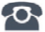 PressemeldungUWB Ortung in der Unterhaltungselektronik und Industrie: 
UWB Alliance und PI (PROFIBUS & PROFINET International) geben den Startschuss für eine Kooperation bekannt
Im Schulterschluss den weltweiten Vormarsch der UWB-Technologie gemeinsam gestalten Washington D.C., USA und Karlsruhe, Deutschland – 20. Januar 2021: Die UWB Alliance und die omlox-Community von PI (PROFIBUS & PROFINET International) haben anlässlich der diesjährigen Consumer Electronic Tradeshow – CES - eine Vereinbarung zur Zusammenarbeit unterzeichnet.Im Rahmen der Zusammenarbeit liegt der Schwerpunkt der UWB Alliance auf den regulatorischen Belangen für den Einsatz der UWB-Technologie in den USA und der EU. Dies umfasst unter anderem die Harmonisierung der Nutzung von Funkspektren auf globaler Ebene. omlox – der offene Ortungsstandard - konzentriert sich auf die Definition und Förderung der UWB-Technologie in der Industrie und Logistik, um kosteneffiziente und interoperable Echtzeit-Ortungsdienste bereitzustellen. Die UWB Alliance wurde 2018 gegründet, um den Einsatz von UWB-Technologie zu fördern. Neben der Marktentwicklung für den Einsatz der UWB-Technologie arbeitet die UWB Alliance mit Vertretern von Regulierungsbehörden auf der ganzen Welt zusammen, um ein besseres Verständnis für die breitgefächerten Fähigkeiten und Anwendungsmöglichkeiten der UWB-Technologie zu fördern und begünstigende UWB-Regelungen zu erwirken. Dabei hat sich die UWB Alliance zuletzt erfolgreich für eine veränderte Bemessung der Einschaltzyklen von UWB in der EU eingesetzt. omlox wurde im selben Jahr gegründet, um einen offenen, interoperablen Standard für Echtzeit-Ortungsdienste in der Industrie basierend auf der UWB-Technologie, aber auch auf anderen Ortungstechnologien, zu entwickeln. Heute ist omlox ein preisgekrönter Standard, der von einem großen Ökosystem aus Soft- und Hardware-Anbietern sowie Systemintegratoren und Forschungslaboren getragen wird und unter der Schirmherrschaft von PI (PROFIBUS & PROFINET International) steht.„Die UWB-Technologie hat im vergangenen Jahr mit der breiten Akzeptanz in der Unterhaltungselektronik einen von uns erwarteten Meilenstein erreicht“, sagte Timothy Harrington, Vorsitzender der UWB Alliance. „Drei der Top-Ten-Smartphone-Hersteller haben die Technologie in Verbindung mit dem Standard IEEE 802.15.4z in ihre neuesten Smartphone-Produkte übernommen. Auch bei Laptops, Wearables für den Massenmarkt und Smart-Home-Produkten hat sie einen bedeutenden Sprung gemacht. Durch unsere Partnerschaft mit der omlox-Community können wir das bereits florierende Umfeld, in dem Innovationen für UWB-Produkte, -Anwendungen und -Technologien das globale UWB-Ökosystem vorantreiben, weiter bereichern und inspirieren, um den Markt für UWB-Technologien auf die nächste Stufe zu heben.“„Durch unsere Zusammenarbeit mit der UWB Alliance kann die omlox-Community bei vielen wichtigen technischen und regulatorischen Fragen Input und Synergien liefern und die Belange der Industrie einzubringen. Dies wird dazu beitragen, weitere innovative Anwendungsfälle für die Industrie zu erschließen und die enorme Akzeptanzkurve für die UWB-Technologie weiter nach oben zu treiben. Wir freuen uns auf die aktive Einbindung und Teilnahme in unseren Rollen, um gemeinsam die sich bietenden Möglichkeiten für unsere Mitglieder optimal zu erschließen.“, sagt Dr. Matthias Jöst, Leiter des PI-Komitees für omlox.***Grafik: Die UWB Alliance und die omlox-Community von PI (PROFIBUS & PROFINET International) haben eine Vereinbarung zur Zusammenarbeit unterzeichnet.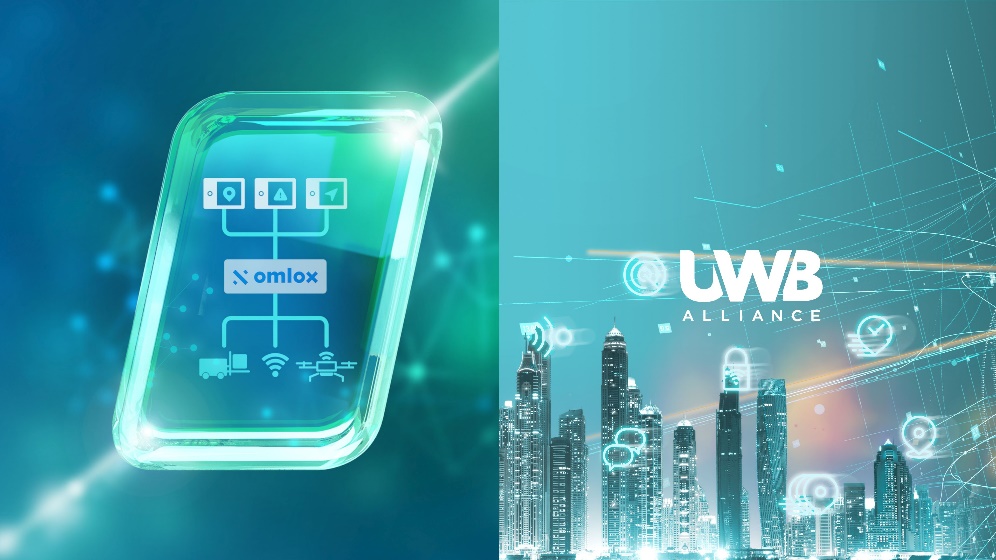 © UWB Alliance / PI (PROFIBUS & PROFINET InternationalInformationen zur UWB AllianceDie UWB Alliance ist eine internationale Non-Profit-Organisation mit Hauptsitz in Washington D.C., die sich der Förderung und dem Wachstum der UWB-Branche widmet. Die UWB Alliance fördert den großflächigen Einsatz der UWB-Technologie, indem sie die Weiterentwicklung des regulatorischen Umfelds für vorantreibt, ein Kompetenzzentrum für UWB-Schulungen und Belange hinsichtlich der Koexistenz bereitstellt und gleichzeitig die Zusammenarbeit mit interoperablen Spezifikationen und Standards unterstützt. Weitere Informationen zur UWB Alliance finden Sie unter  www.uwballiance.orgPressekontakt: Rich Foster, VP Business Development, UWB Alliance: rich@uwballiance.org Fon: +33 (651) 796250.Informationen zu omloxomlox ist ein offener und interoperabler Standard, der die Echtzeit-Ortung revolutioniert und stellt für Unternehmen einen Meilenstein auf dem Weg zu Industrie 4.0 dar. omlox steht unter der Schirmherrschaft von PI (PROFIBUS & PROFINET International), einem der führenden Industrieverbände für die Maschine-zu-Maschine-Kommunikation und Industrie 4.0, mit mehr als 1.500 Mitgliedern weltweit und 25 regionalen Verbänden in verschiedenen Ländern.  Weitere Informationen zu omlox finden Sie unter www.omlox.com oder www.profibus.com Pressekontakt: PI (PROFIBUS & PROFINET International), Barbara Weber, Fon: +49 721 96 58 - 549Barbara.Weber@profibus.com